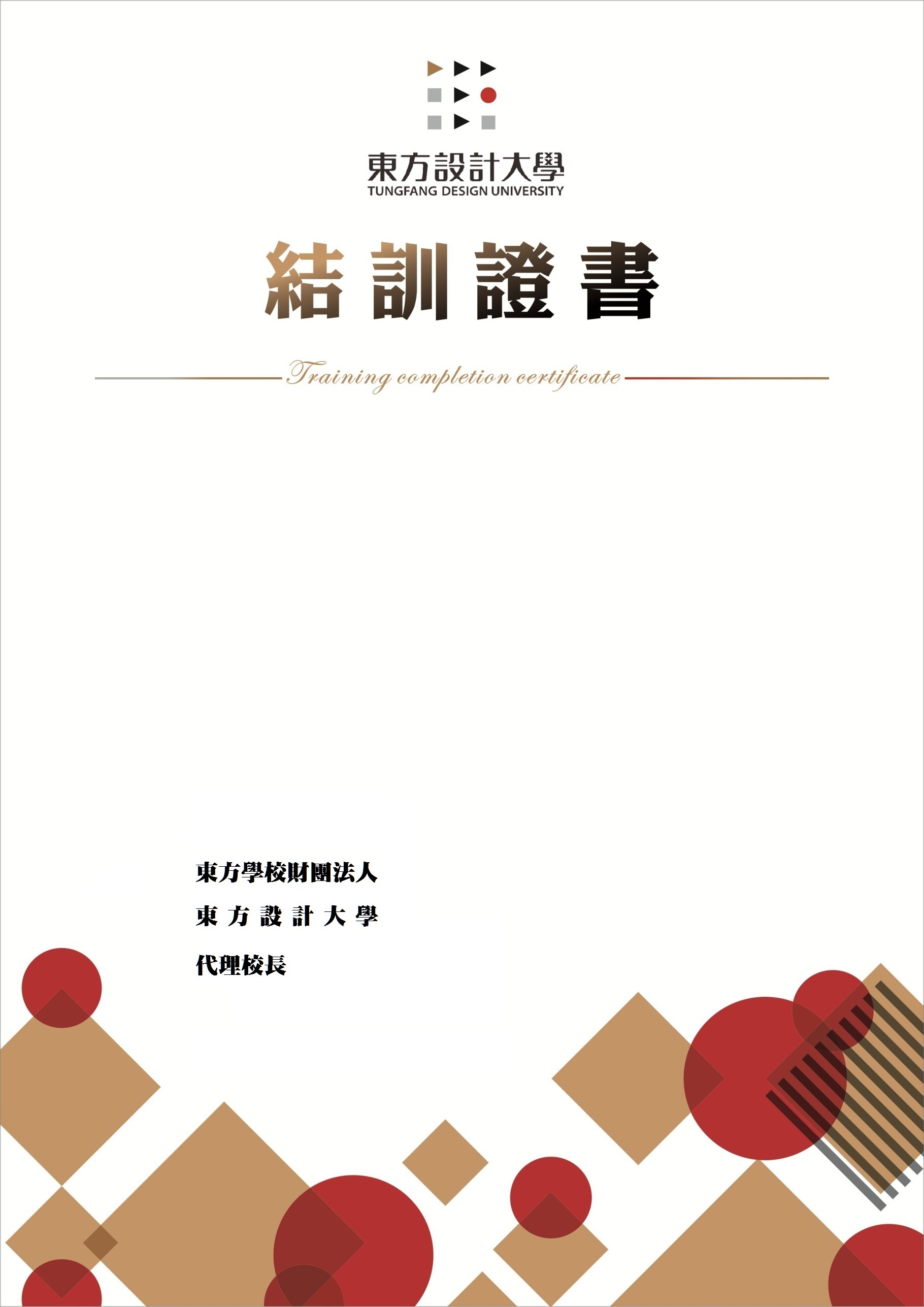  (108)東方盛就業學字第000號學生○○○（身分證字號：xxxxxxxxxx），參加勞動部勞動力發展署高屏澎東分署補助辦理「108學年補助大專校院辦理就業學程計畫－○○○○○○○○○○學程∕共通核心職能課程專班」，共計○○○小時課程（詳如背面），全程參訓，成績及格，特頒此證。中華民國109年6月30日結訓證書訓練課程與授課時數序號課程名稱時數1專精課程：○○○○○○○○小時2專精課程：○○○○○○○○小時3專精課程：○○○○○○○○小時4專精課程：○○○○○○○○小時5專精課程：○○○○○○○○小時6專精課程：○○○○○○○○小時7共通核心職能課程○○小時8職場體驗課程（體驗單位名稱：○○○○○○）○○小時合計（總時數）合計（總時數）○○○小時